МУУО Прибайкальского районаМестное отделение РОИА Прибайкальского районаI  республиканская  конференция с международным участиемкраеведческих  работ учащихся  образовательных учреждений  «Память сердца», посвященная 75 годовщине победы в Великой Отечественной войне                              Секция: «Я помню, я горжусь» (об участниках ВОВ)                              Название работы: «На ближних подступах к Москве»Автор: Трофимов Данила, ученик 11 класса, МОУ «Турунтаевская СОШ№1»                                                                          Руководитель: Игумнова Ю.А., учитель русского языка и литературы		2020 г.Оглавление1. Введение……………………………………………………………………………………..32. Пропавший без вести…………………………………………………………………….….43. Заключение …………………………………………………………………………………..54. Список использованных источников…………………………………………………..…..65. Приложения…………………………………………………………………………………..7I. Введение    Что мы знаем о войне  1941-1945 гг. дети XXI века? Мы, кому не ведомы трагедии в семье, когда отец или брат не вернулся с войны, а мать поседела от горя. Нашему поколению не известно, что такое  взрыв бомбы, свист пуль или ночная  тревога.    Во многих семейных альбомах хранятся фотографии, письма и награды наших мужественных дедушек и бабушек, участников Великой отечественной войны. Но что мы знаем о них? Вот уже несколько лет подряд в День победы мы с гордостью встаём в ряды Бессмертного полка и поднимаем высоко  над головой портреты своих героев-дедушек. А ведь, когда они  шли в бой в далеком 41-ом или 45-ом, это были совсем молодые и красивые ребята, которым выпала тяжелая и трагическая доля. Имеем ли мы право забывать их подвиг, забывать их имена?   Я считаю своим долгом узнать как можно больше о своем прапрадеде, какой подвиг он совершил, защищая честь родины от гитлеровской Германии. Изучить его историю, чтобы рассказать  младшей сестре, а потом и своим детям.   В связи с тем, что в последнее время патриотический дух в молодом поколении исчерпал себя, считаю такую работу актуальной, чтобы показать сверстникам, какой была жизнь у наших прадедов, какой ценой они добились мирного неба над головой, что они сделали, чтобы мы не знали ужасов войны. Понять и оценить настоящее можно, только сравнив его с прошлым.   Совсем недавно я узнал из интеренет-ресурсов, что мой прапрадед, Вязинский Алексей Константинович, входил в состав героической 93-й Восточно-Сибирской стрелковой дивизии. Этот факт меня подтолкнул на исследование.Цель работы: исследование неизвестных страниц жизни моего прапрадеда Вязинского  А.К.  в годы Великой Отечественной войны.Для достижения этой цели ставятся следующие задачи:1. Познакомиться с сохранившимися фотографиями деда и документами в семейном архиве;2. Собрать сведения о дедушке у родных и близких;3. Найти и проанализировать материал интернет-ресурсов о участниках ВОВ; 4. По документальным источникам проследить военные битвы, в которых мог участвовать мой прапрадедушка.Объект исследования: Великая Отечественная войнаПредмет исследования: судьба и участие моего прапрадеда  в Великой Отечественной войне.II. Пропавший без вести     Вязинский Алексей Константинович – лейтенант запаса, отец большого семейства, был призван на фронт Заиграевским райвоенкоматом в первые дни войны 1941 года. Ему было тогда 34 года. Дома осталось четверо сыновей, две дочери и жена Акулина Петровна. (Приложение 1)А уже в ноябре того же года семья получила известие о том, что лейтенант Вязинский А.К. в ходе боёв на подступах к Москве пропал без вести. Этот факт давал родным и близким надежду на то, что он не погиб и может вернуться к семье. Такие случаи встречались, когда после долгих и мучительных лет ожидания, солдат, считавшийся без вести пропавшим, возвращался домой. Эта мысль согревала душу его жене и детям…  Но они не знали, что происходило с их родным отцом и мужем в том страшном круговороте военных событий.      Что же на самом деле ожидало бойцов 93-й Восточно-Сибирской стрелковой дивизии?Сегодня на просторах интернет можно найти много информации о событиях тех трагических событий. Изучая историю битвы под Москвой, нельзя оставаться равнодушным к подвигу русских солдат, среди которых  был мой прапрадед Алексей Вязинский.     Из источников я узнал, что 93-я Восточно-Сибирская стрелковая дивизия прибыла в город Подольск в ночь на 24 октября 1941-го. 25-го, получив приказ задержать противника, наступающего вдоль Варшавского шоссе, под проливным дождём совершила 45-ти  километровый марш-бросок и с ходу вступила в бой с фашистскими войсками на рубеже Каменка - Богородское - Горки.    Забайкальцы встретили фашистов интенсивным минометным и артиллерийским огнем. Стрелки отсекли автоматчиков от танков, затем штыками уничтожили их. На поле боя остались десятки трупов вражеских солдат и офицеров, горели танки. На всех участках обороны враг наталкивался на железную стойкость и героизм забайкальцев. (Приложение 2)          26 октября 1941 года наши  солдаты   были встречены наступающими частями противника и вступили с ним в схватку. 266 стрелковый полк в результате упорного боя  продвинулся на два километра и занял район сосредоточения. В результате дневного упорного сражения полк понёс  потери – убитыми около 30 человек, ранеными около 70-ти. Среди этих погибших, скорее всего и был Алексей Константинович .   Почти 70 лет семья ничего не знала о судьбе своего мужа, отца, деда. Поиски начались ещё в 1952 году. Несколько поколений пытались его найти, делали запросы в разные архивы, но ответы приходили не утешительные: данных об Алексее Константиновиче Вязинском нет. Хотя известно, что  останки прапрадеда были уже найдены и перезахоронены в братскую могилу уже в 1956, и данные о нем были в Подольском военном архиве. Но родные только через много десятков лет в интернете найдут сведения  о нем.  И накануне празднования Дня победы в 2011 году мой прадед, Вязинский Михаил Алексеевич, обратился в республиканский поисковый  отряд  «Рысь», который регулярно выезжает на раскопки в г. Подольск и Подмосковье. Юные поисковики уже в начале июня сообщили о том, что место гибели отца прадеда найдено. Там, около деревни Кузовлево, в братской могиле захоронено 237 бойцов и командиров, погибших на подступах к Москве, в том числе Вязинский Алексей Константинович, начальник химической службы разведроты, посмертно награжденный орденом Славы. (Приложение 3)    Прадед посетил могилу отца, чтобы поклониться его праху и положить горсть прибайкальской земли, привезенной с собой.     Я являюсь четвертым поколением семьи моего прапрадеда Алексея. Я горжусь им, и для меня он навсегда останется героем Великой Отечественной войны.     Когда я  искал материал, и ко мне в руки попадали старые фото или документы, я чувствовал некоторое волнение, ведь  я изучал историю моей семьи, моего деда-героя. Теперь я с уверенностью  могу сказать, что расскажу о нем своим детям, а они  - своим. Он будет с нами- в наших сердцах и в наших делах.III. Заключение     Наше поколение не видело войны. Моя семья гордится дедушками, которые были участниками этой   страшной войны. Исследуя историю своей семьи через призму истории родной страны, ближе и понятнее становятся события далеких военных лет. Мы склоняем головы перед ветеранами, перед тружениками тыла и говорим им огромное спасибо. Ведь война – это страшное время, где много крови и слез. В ближайшее время я планирую продолжить изучение семейного архива, историю моей семьи.         Я считаю, мне удалось выполнить поставленную перед собой цель. Думаю, что в своей работе, я доказал, что роль каждого солдата в великой победе неоценима. Таким был и мой прапрадед.VI. Список использованных источников1. Семейный альбом.2. https://bgtrk.ru/news/society/136285/3. https://www.infpol.ru/121122-kak-nashi-zemlyaki-spasli-moskvu-ot-fashistov/4. https://www.moypolk.ru/rekomendacii-po-poiskuV. Приложения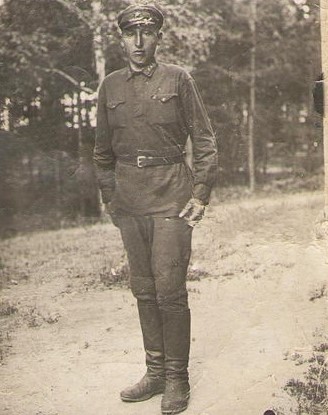 Приложение 1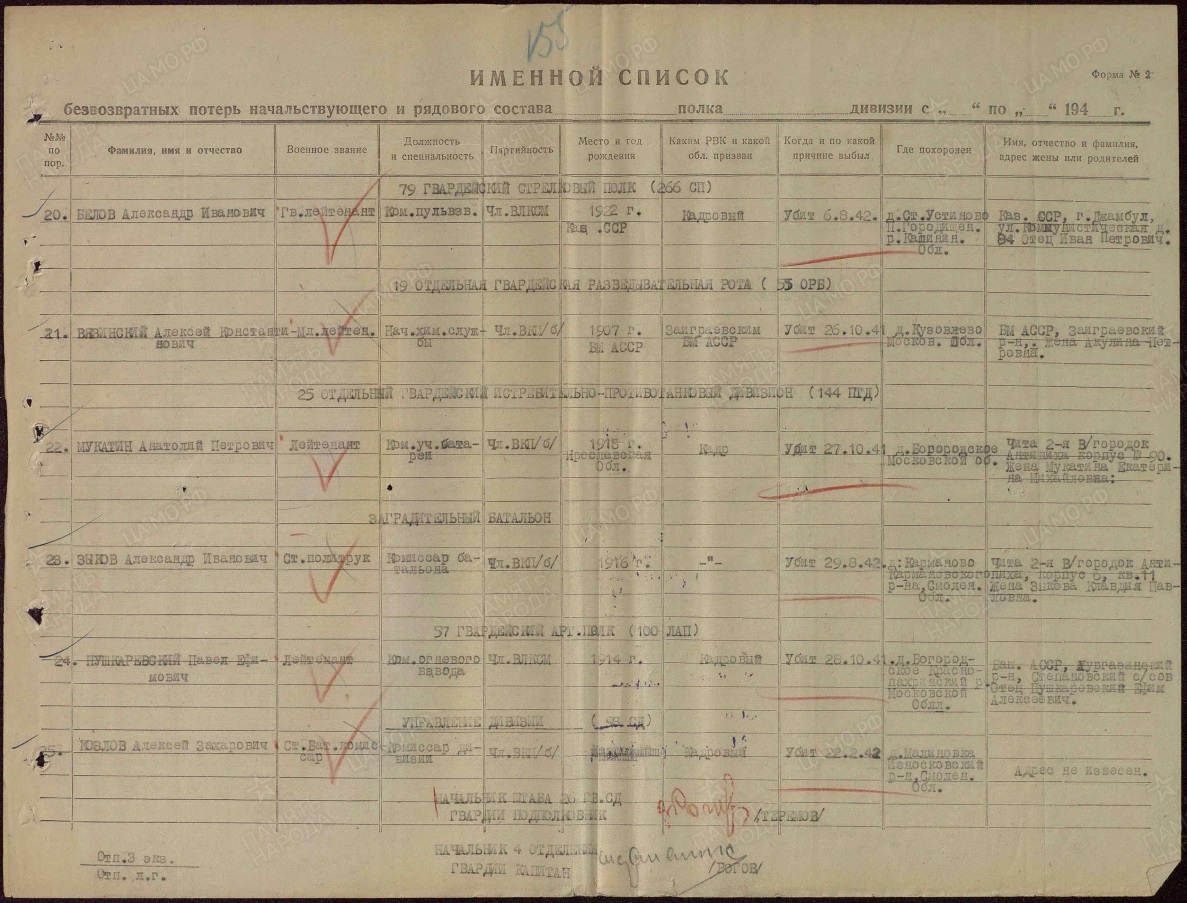        Приложение 2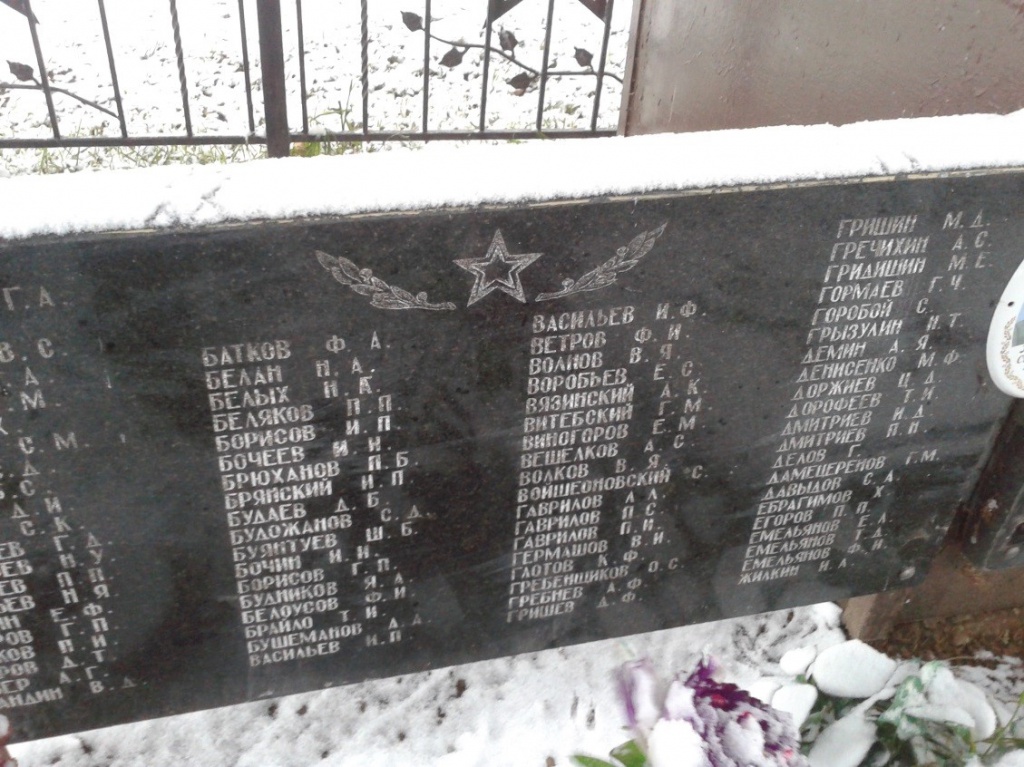 Приложение 3